Старобільська районна рада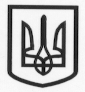 ЛУГАНСЬКОЇ ОБЛАСТІ сьомого скликаннядвадцять сьома сесіяРішенняПро внесення змін до рішеннярайонної  ради від 19.04.2018 року № 26/10  «Про  затвердження Переліку об’єктів  та майна  спільної власності територіальних  громад  Старобільського району»Відповідно до п.20 ч. 1 ст. 43 та ст. 60 Закону України «Про місцеве самоврядування в Україні», з метою ефективного управління об’єктами спільної власності територіальних громад Старобільського району, районна рада ВИРІШИЛА:Внести зміни до рішення районної ради від 19.04.2018 року № 26/10 «Про затвердження Переліку об’єктів та майна спільної власності територіальних громад Старобільського району» виклавши Розділ ІІ «Будинки та споруди» у новій редакції  (додається).Контроль за виконанням цього рішення покласти на постійну комісію районної ради з питань бюджету, фінансів та комунальної власностіГолова районної ради                                                          М.О. Кулачкавід ____________ 2018 року          м. Старобільськ        № 27/____ПосадаП.І.Б.Підпис ДатаРозробникНачальник відділу освіти Старобільської РДАІвашкіна О.А.